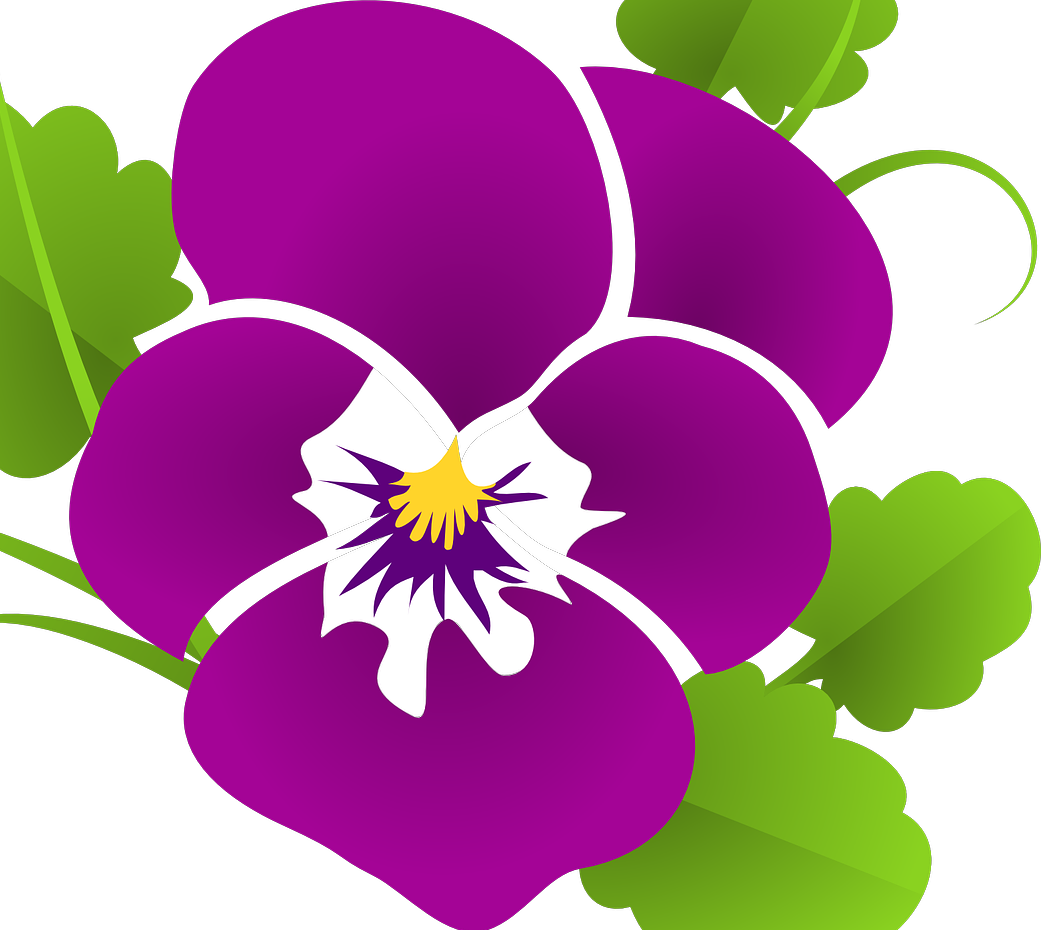 NEU:
Gemmo-KnospentherapieIn jungen Knospengewebe ist die höchste Potenz an Lebenskraft gesammelt. Die teilungsaktiven Zellverbände enthalten das gesamte genetische Programm das der Mensch braucht, wie: Nukleinsäure, Flavonoide, freie Aminosäure, freie Fettsäure, Vitamine, Auxine, Gibberelline, Mineralstoffe usw.Von der Firma Phytomed AG
(Nächsten Frühling aus eigener Produktion)Hagebutte, Rosa Cannina 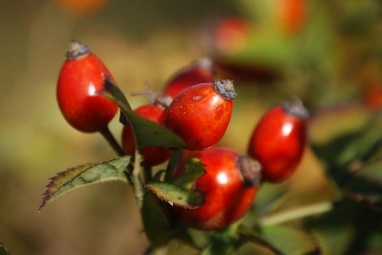 Hilft bei Entzündungen, Darm, Immunregulierung, Unterstütz das Immun-System, Gürtelrose, Herpes Genetalin, Schleimhäute, Hilft den Kindern, die Traumas erlebt haben 30 ml CHF 17.00
Himbeere, Rubus idareus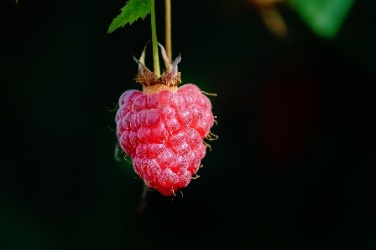 Ist ein pflanzliches Hormonmittel für die Frau bei: PMS Progestorenwirkung, OstrogenstimulanzMenopause Beschwerden, SchweissatackenPillenmigräneMilzverhärtungen VenenleidenSchilddrüsenVenenleiden						                             30 ml CHF 17.00Leg Bergföhre, Pinus mugo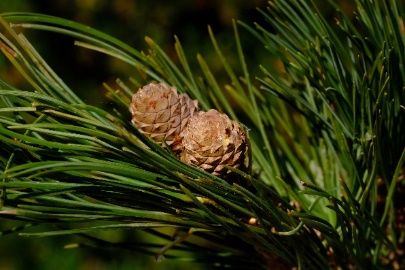 Ist ein pflanzliches Mittel für 
den KnochenaufbauReguliert den MineralhaushaltFördert Heilung von FrakturenArthrose, RheumaReguliert den FettstoffwechselRegt den Lymph- und Venenfluss an	
30 ml CHF 17.00Sommerlinde Tilla tomentosa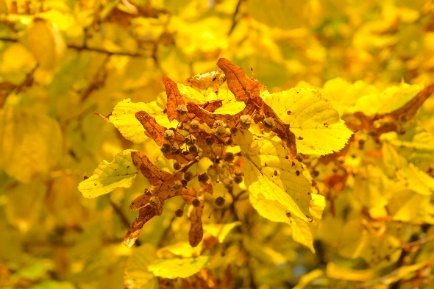 Ist ein pflanzliches, zentrales vegetatives Mittel: NervensystemLymbisches System (Schlaf)NerventonikumDepressive VerstimmungKrämpfe, Aengste, Nervösität	 Ein und Durchschlafstörungen
30 ml CHF 17.00Schwarze Johannisbeere, Ribes nigrum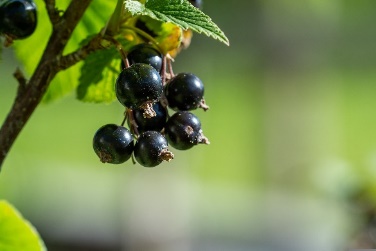 Ist ein pflanzliches Kortison-Mittel: Anregend der Nebenniere: Allerlei AllergienEntzündungen aller Art!EkzemeRheumaMuskeltraumaReizmagenBei Allergiker reguliert sie das Immunsystem
 30 ml CHF 17.-
Feigenbaum, Ficus carica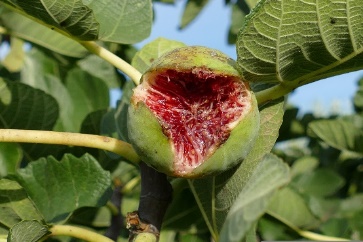 Ist ein pflanzliches, angstlösendes Mittel: Reguliert Magensafts- SekretionMagenschmerzenReizdarmPsychosomatische BeschwerdenDepressive VerstimmungenNervliche Augen- Nasenstörungen	 30 ml CHF 17.00	